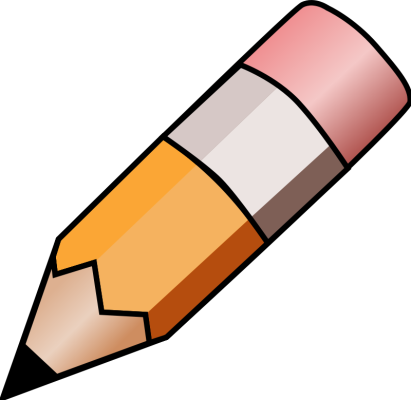 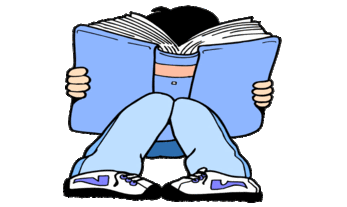 YEAR 4 HOME LEARNING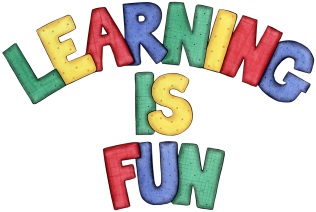 YEAR 4 HOME LEARNINGDate Set18.10.18Date Due31.10.18MathleticsThis week will be focussing on place value. All activities can be found on matheletics.com. Every child has their username and passwords in their reading records.SpellodromeWritingThis week children will be focusing on words with the suffixes - iousSpellings can also be found on spellodrome.comseriouspreviousobviousfuriousenviouscuriousvariousgloriousdeliriousstudiousaccidentbicyclebreathecertaindescribedecimalactualwhetherunlimitedprofitWriting taskYour task is to create a piece of persuasive writing that argues against having school uniform. Make your leaflet as persuasive as possible.ReadingRecommended daily reading time:KS2 40 minutes.Home Learning ProjectDate Set:                       N/A                             Date Due:GreekPlease go to Greek Class Blog for Greek Home LearningGreek Class - St Cyprian's Greek Orthodox Primary Academy